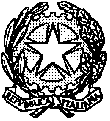 Tribunale Ordinario di Tempio PausaniaUfficio del Giudice per l’Udienza preliminare Si comunica che,il Giudice, dott.ssa Caterina Interlandi, richiamato il provvedimento del Presidente del Tribunale in data  01.09.2020 e, considerata la necessità di scaglionare la trattazione dei processi, al fine di evitare assembramenti in ragione della persistente pandemia da  COVID-19, ha disposto che i processi  dell’ udienza GUP  del 25.03.2021 vengano trattati secondo il seguente ordine:Tempio Pausania, 22.03.2021                                                                                                          L’Assistente Giudiziario                                                                                                             dott.ssa Angela lutzu  NR.G.N.R.N.GIPOrario 12179/162514/17Ore 09.30 23343/183343/18Ore 09.45 31579/1504/19Ore 10.0041077/18445/2020Ore 10.155626/18191/2020Ore 10.3061978/18775/19Ore 10.4573422/142407/14Ore 11.008298/192113/19Ore 11.1591644/183863/18Ore 11.30101068/183699/18Ore 11.45111048/183865/18Ore 12.00123002/162095/16Ore 12.1513103/1987/20Ore 12.30143239/181751/19Ore 12.45153696/183119/19Ore 13.00161385/181051/2020Ore 13.15171871/161269/17Ore 13.30181006/171605/19Ore 13.45192719/172499/18Ore 14.002077/20161859/17Ore 14.30